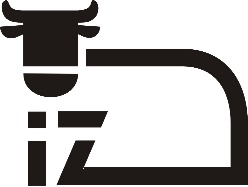 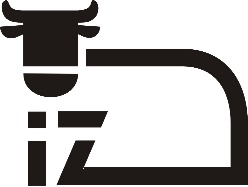 KR-01/14/21	Balice, dn. 25.11.2021 r.Informacja z otwarcia Ofert w postępowaniu na „Sukcesywna dostawa drobnego sprzętu laboratoryjnego podstawowego dla Instytutu Zootechniki – Państwowego Instytutu Badawczego”. Instytut Zootechniki Państwowy Instytut Badawczy działając zgodnie z art. 222 ust 5 ustawy z dnia 11 września 2019 r. Prawo zamówień publicznych (Dz. U. z 2019 r. poz. 2019) przekazuje poniżej  informacje z otwarcia ofert.Kwota jaką zamawiający zamierza przeznaczyć na sfinansowanie zamówienia wynosi:135.436,25 zł bruttoCzęść 1 – 19.724,21  zł bruttoCzęść 2 – 62.012,70 zł bruttoCzęść 3 – 15.272,85  zł bruttoCzęść 4 – 6.708,49  zł bruttoCzęść 5 – 31.718,00 zł bruttoZestawienie otwartych ofert:Część 1Oferta nr 1Alfachem sp. z o.o., ul. Unii Lubelskiej 3, 61-249 PoznańNIP: 782-255-63-13   (woj. wielkopolskie, mały przedsiębiorca)Kwota brutto: 23.472,69 PLNTermin realizacji sukcesywnych dostaw: w ciągu 7 dni od momentu złożenia zamówienia.Oferta nr 4Th.Geyer Polska  sp. z o.o., ul. Czeska 22a, 03-902 WarszawaNIP: 113-295-35-94 (woj. mazowieckie, mały przedsiębiorca)Kwota brutto: 35.083,41 PLNTermin realizacji sukcesywnych dostaw: w ciągu 14 dni od momentu złożenia zamówienia.Oferta nr 5EQUIMED Hołda, Lenk, Trembecki  sp. j., ul. Prądnicka 46, 31-202 KrakówNIP: 676-001-28-97 (woj. małopolskie, mały przedsiębiorca)Kwota brutto: 28.725,90 PLNTermin realizacji sukcesywnych dostaw: w ciągu 14 dni od momentu złożenia zamówienia.Część 2Oferta nr 2WITKO sp. z o.o., Al. Piłsudskiego 143, 92-332 ŁódźNIP: 729-255-02-18 (woj. łódzkie, średni przedsiębiorca)Kwota brutto: 213.073,16 PLNTermin realizacji sukcesywnych dostaw: w ciągu 7 dni od momentu złożenia zamówienia.Oferta nr 3P.T.H. CHEMLAND Zbigniew Bartczak, ul. Usługowa 3, 73-110 StargardNIP:  854-002-36-41   (woj. zachodniopomorskie, mały przedsiębiorca)I.	Kwota brutto: 58.852,45 PLNII.	Termin realizacji sukcesywnych dostaw: w ciągu 7 dni od momentu złożenia zamówieniaOferta nr 4Th.Geyer Polska  sp. z o.o., ul. Czeska 22a, 03-902 WarszawaNIP: 113-295-35-94 (woj. mazowieckie, mały przedsiębiorca)Kwota brutto: 98.854,12 PLNTermin realizacji sukcesywnych dostaw: w ciągu 14 dni od momentu złożenia zamówienia.Część 3Oferta nr 2WITKO sp. z o.o., Al. Piłsudskiego 143 92-332 ŁódźNIP: 729-255-02-18 (woj. łódzkie, średni przedsiębiorca)Kwota brutto: 45.356,25 PLNTermin realizacji sukcesywnych dostaw: w ciągu 7 dni od momentu złożenia zamówienia.Oferta nr 3P.T.H. CHEMLAND Zbigniew Bartczak, ul. Usługowa 3, 73-110 StargardNIP:  854-002-36-41   (woj. zachodniopomorskie, mały przedsiębiorca)I.	Kwota brutto: 14.460,97 PLNII.	Termin realizacji sukcesywnych dostaw: w ciągu 7 dni od momentu złożenia zamówieniaOferta nr 4Th.Geyer Polska  sp. z o.o., ul. Czeska 22a, 03-902 WarszawaNIP: 113-295-35-94 (woj. mazowieckie, mały przedsiębiorca)Kwota brutto: 35.855,98 PLNTermin realizacji sukcesywnych dostaw: w ciągu 14 dni od momentu złożenia zamówienia.Część 4Oferta nr 3P.T.H. CHEMLAND Zbigniew Bartczak, ul. Usługowa 3, 73-110 StargardNIP:  854-002-36-41   (woj. zachodniopomorskie, mały przedsiębiorca)I.	Kwota brutto: 8.037,00 PLNII.	Termin realizacji sukcesywnych dostaw: w ciągu 7 dni od momentu złożenia zamówieniaOferta nr 5EQUIMED Hołda, Lenk, Trembecki  sp. j., ul. ul. Prądnicka 46, 31-202 KrakówNIP: 676-001-28-97 (woj. małopolskie, mały przedsiębiorca)Kwota brutto: 7.845,35 PLNTermin realizacji sukcesywnych dostaw: w ciągu 14 dni od momentu złożenia zamówienia.Część 5Oferta nr 3P.T.H. CHEMLAND Zbigniew Bartczak, ul. Usługowa 3, 73-110 StargardNIP:  854-002-36-41   (woj. zachodniopomorskie, mały przedsiębiorca)I.	Kwota brutto: 27.987,07 PLNII.	Termin realizacji sukcesywnych dostaw: w ciągu 7 dni od momentu złożenia zamówieniaMariusz Cichecki          …………………………                        Podpis osoby upoważnionej          przez Dyrektora IZ-PIBINSTYTUT  ZOOTECHNIKIPAŃSTWOWY  INSTYTUT  BADAWCZYNATIONAL  RESEARCH  INSTITUTE  OF  ANIMAL  PRODUCTION